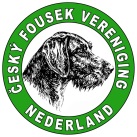 Jachtaanlegtest CFVN   10-10-2021 LochemStamboomnaam Geb., leeftijd, NHSB-nr, eigenaar1a. Zoekwijze1b. Zoektempo1c. Zoekgrootte1d. Interesse in levend wild1e. Kophouding1f. Neusgebruik1g. Voorstaan2. Schotvastheid4. Waterwil5. Interesse in dood wild (apporteerwil)6. Dresseerbaarheid7. WerkwilGESLAAGD3a. Spoorwil3b. Spoorvastheid3c. Neusgebruik (op spoor)Rowantree`s Ellis Marie  Teef 29-12-2020 9mnd 3220001 Jan HovingGGGVGGVGGGGGJVGVRowantree’s Elle Noor  Teef 29-12-2020 9mnd 3219998 Debbie WepsterOGOOGVOVGGVVNVGVRowantree's Evert Stijn  Reu 29-12-2020 9mnd 3219994 Jellien Veldhuijzen van ZantenGGVVVGGGGGVGJVVVRowantree's Emma Veerle  Teef 29-12-2020 9mnd 3220002 Richard BrabersGGGVGGGGGGGGJGGGRowantree's Eloise Claire  Teef 29-12-2020 9mnd 3220003 Wout VerhagenGGVVGGGGGGGGJGGVRowantree's Eva June  Teef 29-12-2020 9mnd 3220000 Joep de BoerGGGGGGGGGGGGJGGGEvzen Lovec Venaticus Major  Reu 26-11-2020 10mnd 3222962 Maschja SpekleGGVVVVVGGGGGJGGGErros Venaticus Major  Reu 26-11-2020 10mnd 3222965 Bart VergeerVVVGVVVGGGVGJVGVEddy Venaticus Major  Reu 26-11-2020 10mnd 3222967 J. van der WoertVGGGGGGGGOVGNVVVElay Venaticus Major  Reu 26-11-2020 10mnd 3222964Maaike VriezekolkGGGGGGVGGGGGJGGVElin Venaticus Major  Teef 26-11-2020 10mnd 3222968 Erika Buunders- de BoerGGGGVVGGGGGGJGGVEcko Venaticus Major  Reu 26-11-2020 10mnd 3222966 D. RapGGGGGGGGGGGGJGGVEzra Venaticus Major  Reu 26-11-2020 10mnd 3222963 Thijs VisserGGGGGGVGGGGGJVVVBas  Reu 10-12-2020 10mnd 3218424 Wijgert GooijerGGGVGGGGGGGGJGGGBrit od Ludslavské kaplicky  Reu 26-04-2020 17mnd 3203585 Peter KluftVGVVVGVGGGGGJVVVIxion Bohemska Perla  Reu 24-02-2021 8mnd 3223029 Wietse van DijkVGVVGGVGGGGGJGGGMadonna vh Rotherink  Teef 24-02-2021 8mnd 3224393 Ellis Olde Bolhaar-KeultjesGGGVGGGGGGGGJGGGMatz van het Roterherink  Reu 24-02-2021 8mnd 3224388 Henk VinkGGVGGGVGGGGGJGGGDe Malushoeve Smart  Teef 15-03-2021 18mnd 3189186 Coby Rem-EngelhardtOOOVVVVVGGGGNGGG